SEWAGE TREATMENT SYSTEM MAINTENANCE CLASS BEING OFFEREDCLASS IS FREE!  MEAL/REFRESHMENTS PROVIDEDYou are invited to attend a free class on sewage treatment system maintenance.  The information is geared toward homeowners and owners/operators of on-site sewage treatment systems as part of an effort to protect Bayou Lafourche from receiving improperly treated sewage.  The information provided will help you avoid unsanitary conditions from impacting your home or business.Please try to attend one of the classes listed below.  Classes are two hours in duration. For more information contact Jesse Means, DEQ Geologist - (225) 219-1827, jesse.means@la.gov or Rusty Reeves, LRWA Deputy Director - (337) 738-2896, rustree@centurytel.net.Present this flyer at the event to receive promotional items and to be eligible for a door prize.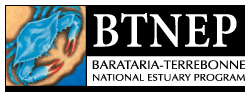 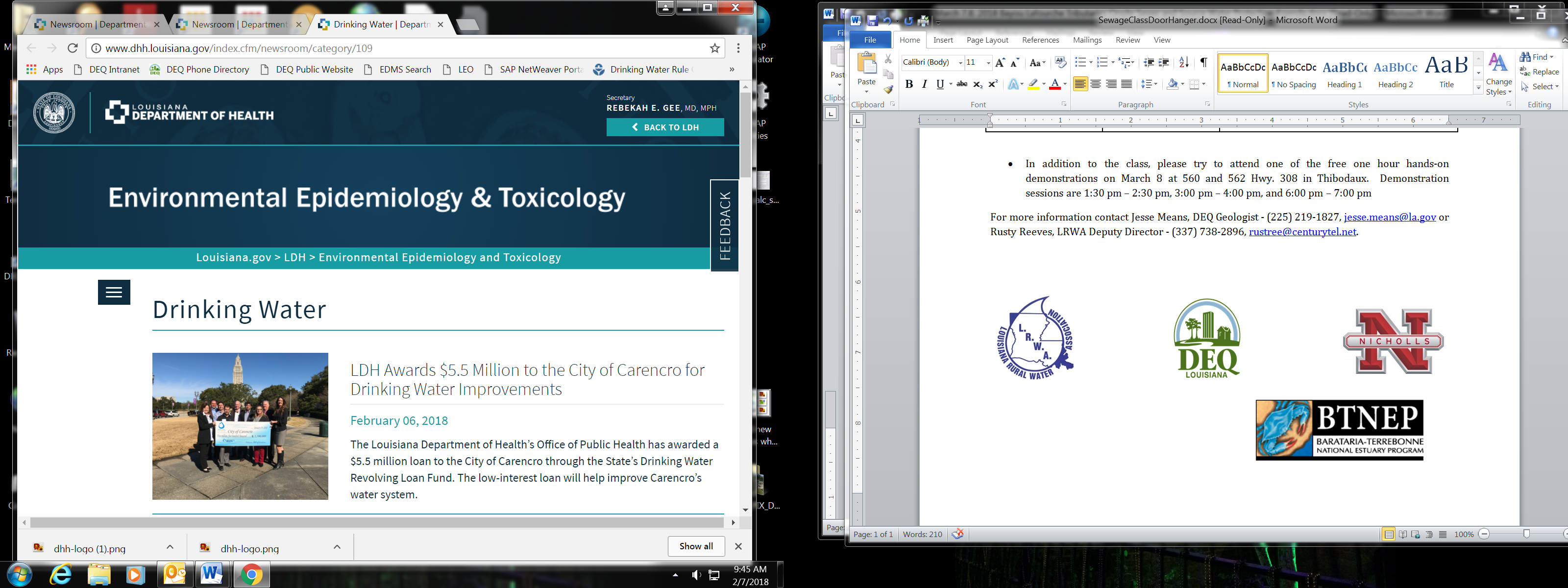 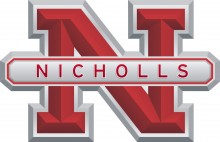 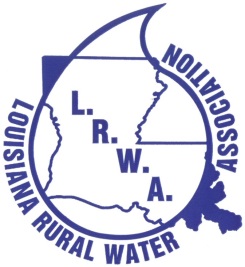 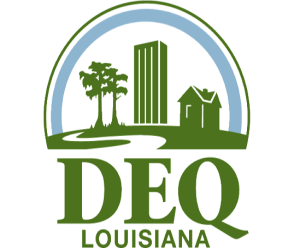 DateTimeLocationDecember 10, 20186:00 pm to 8:00 pmLafourche Ph. Gov. Office, Mathews Complex Training Room, 4876 Hwy. 1, Mathews, LaDecember 11, 201812:00 pm to 2:00 pmFreddie Falgout VFW Post 3665, 127 St. Philip St., Raceland, LaDecember 11, 20186:00 pm to 8:00 pmLockport Volunteer Fire Department, 606 Crescent Ave., Lockport, La